 Internet Safety / Science / Technology Week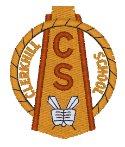 Primary 5, 6 & 7Internet Safety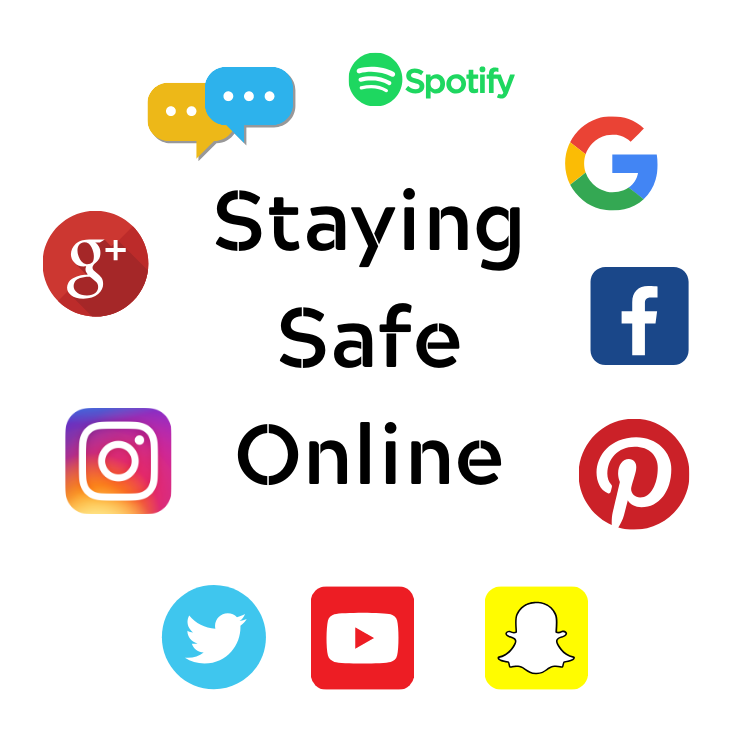 Science 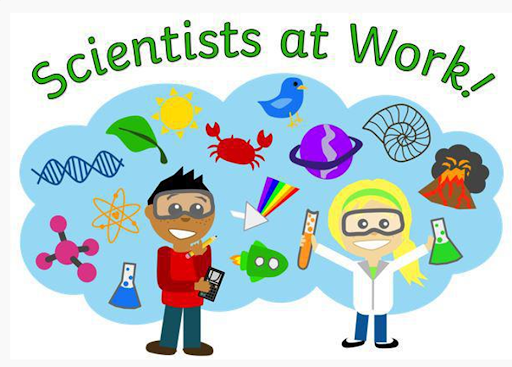 Technology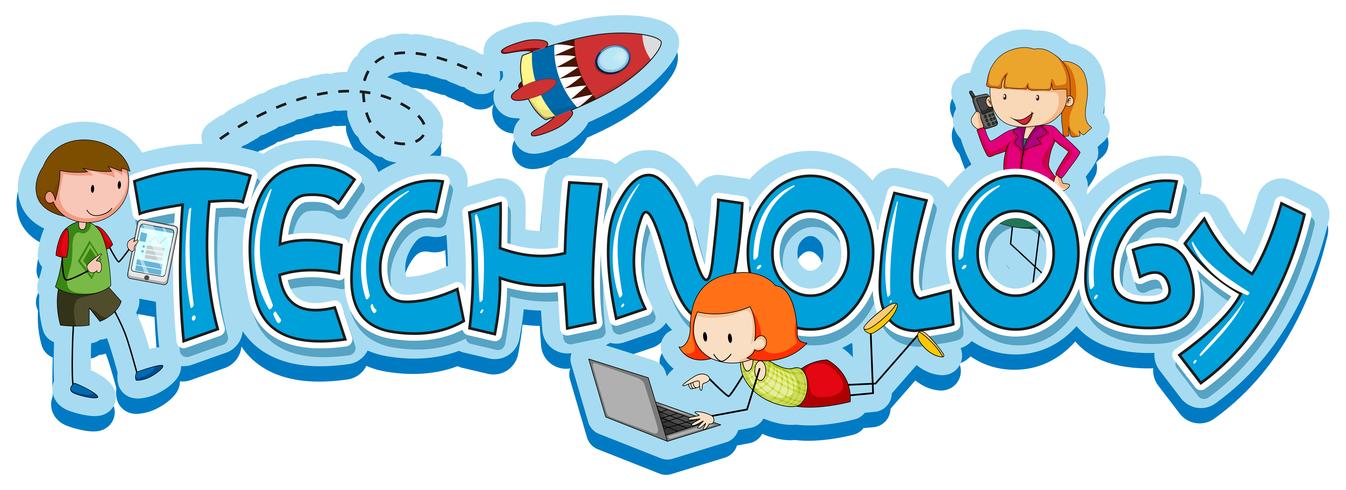 Smartie the Penguin – PowerPoint – learn about staying safe online Internet Safety Rules Activity Sheet – answer the extra questions by doing some additional researchInternet Safety Wordsearch Research Surprise – Madison thinks she’s won an IPad- What do you think?Online Friend? – What do you think Sergio should do?Online Safety – Interactive Website for families https://www.thinkuknow.co.uk/  https://www.childnet.com/young-people/primaryInformation site for Parents  https://www.internetmatters.org/resources/ esafety-leaflets-resources/ Make a Rainbow in a Jar!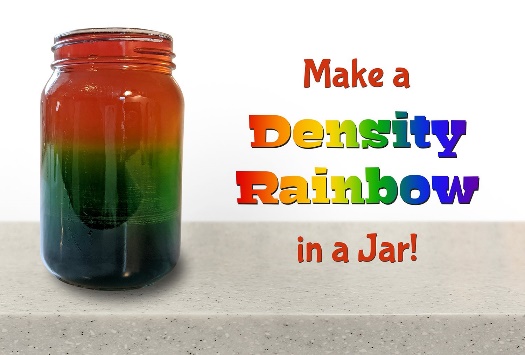 -----------------------For more fun science facts, videos and experiments, visit: https://www.sciencekids.co.nz/andhttp://www.sciencefun.org/kidszone/ experiments/Changes in Technology – PowerPointDesign a piece of technology that could help people in the future- think about it’s design, what does it do, how is it powered, who would use it?Alexander Graham Bell -Information PowerPointAlexander Graham Bell – Fact File Sheet Design a Bridge Activity– a lot of planning must have gone into the designing and building of the bridge over the River Ugie. Follow the instruction in the link below to design and then test weights on your bridge!https://www.sfi.ie/site-files/primary-science/media/pdfs/col/design_a_bridge.pdf